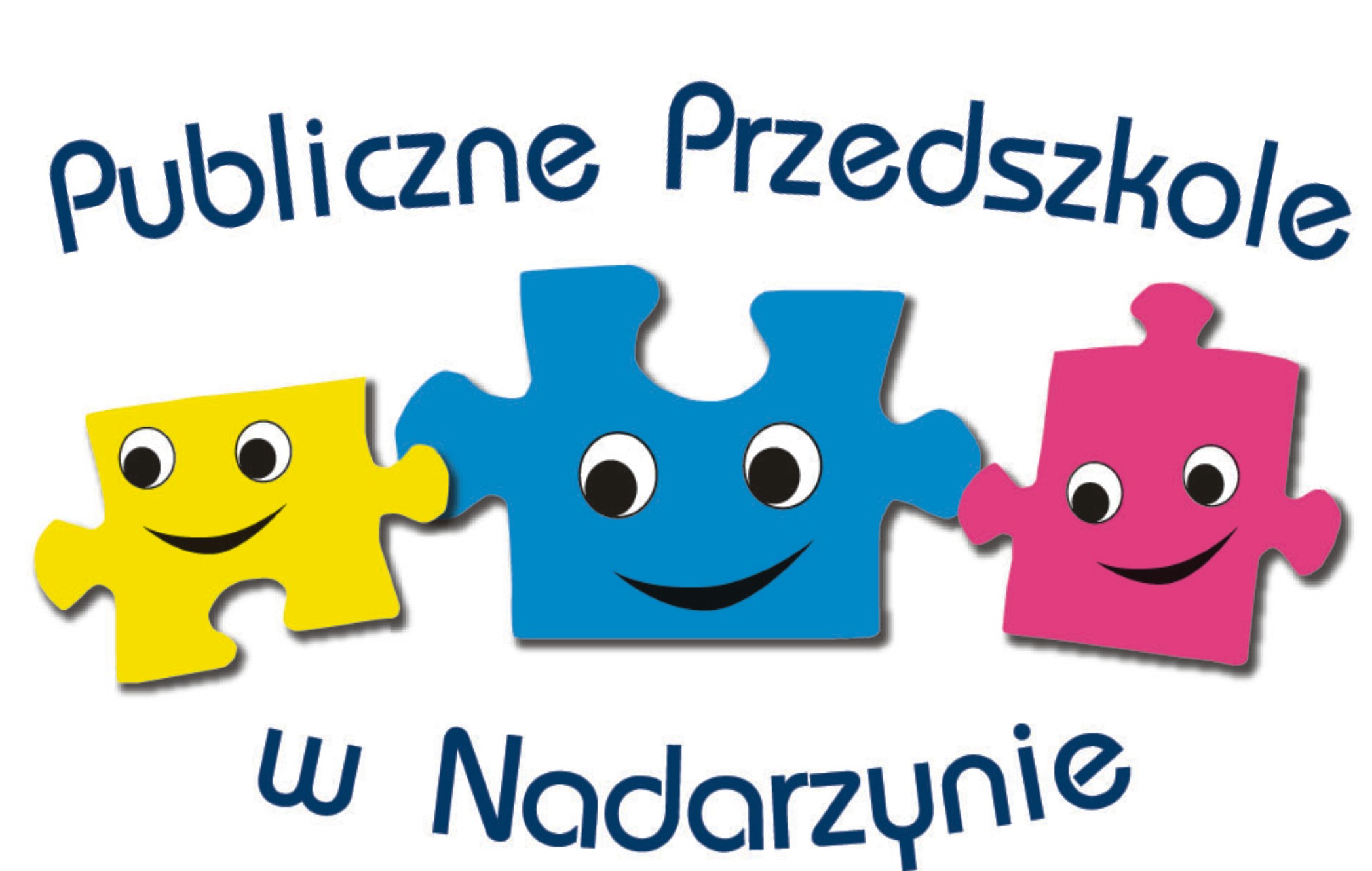 KONCEPCJA PRACYPUBLICZNEGO PRZEDSZKOLAW NADARZYNIE NA LATA 2014-2017	I. MISJAPrzedszkole pełni funkcje opiekuńcze, wychowawcze i kształcące. Wspomaga wszechstronny rozwój dziecka odpowiednio do jego indywidualnych potrzeb i możliwości. Tworzy bezpieczne warunki do zabawy i nauki.Promuje dbanie o zdrowie i zachowania przyjazne przyrodzie, buduje poczucie tożsamości regionalnej i narodowej, rozwija kompetencje społeczne, a także uczy odróżniania dobra od zła. Pełni również funkcję doradczą i wspierającą działania wychowawcze wobec rodziców.Mottem  przyświecającym codziennej pracy z dziećmi w naszej placówce jest:„Bawimy ucząc- uczymy bawiąc”1. CeleNasze cele w pracy wychowawczo-dydaktycznej to:stworzenie najkorzystniejszych warunków w rozwijaniu uzdolnień oraz kształtowaniu czynności intelektualnych potrzebnych w życiu codziennym oraz dalszej edukacji dziecibudowanie sytemu wartości w taki sposób, aby dzieci orientowały się w tym, co jest dobre, a co złekształtowanie wśród dzieci odporności emocjonalnejrozwijanie umiejętności społecznych niezbędnych do zgodnego życia z rówieśnikami i osobami dorosłymi przy jednoczesnym kształtowaniu świadomości przynależności dziecka do grup społecznych ( rodzina, rówieśnicy, wspólnota narodowa)kultywowanie własnej, naturalnej chęci zabawy i uczenia się dzieci traktując każde z nich jako indywiduum ( nauka na miarę możliwości dziecka, stymulowanie całościowego i harmonijnego rozwoju)rozbudzanie zaciekawienia otaczającym światemwspieranie ciekawości, aktywności i samodzielności dziecirozbudzanie świadomości językowej oraz wrażliwości kulturowej dzieci, umożliwianie dzieciom nauki obcego języka nowożytnegoWspółdziałanie ze środowiskiem lokalnym, instytucjeAktywnie współpracujemy z Instytucjami Użyteczności Publicznej na terenie Nadarzyna: NOK, Publiczną Biblioteką, Ośrodkiem Zdrowia, Posterunkiem Policji, Pocztą Polską oraz Ochotniczą Strażą Pożarną.Angażujemy się również w działalność charytatywną aktywnie współpracując z Domem Opiekuńczo-Wychowawczym w Walendowie oraz corocznie bierzemy udział w Finale WOŚP.Od kilku lat bierzemy udział w akcji „Cała Polska Czyta Dzieciom”. Jesteśmy członkami Klubu Czytających Przedszkolaków.Określenie zasobów, baza lokalowa i dydaktyczna; kadra pedagogiczna oraz administracyjno-usługowa.Nasze przedszkole zapewnia wszechstronny rozwój wszystkim swoim wychowankom. Na pierwszym miejscu jest podmiotowość i dobro dziecka.
Stoimy na straży praw dziecka. Pełnimy w różnej mierze funkcje opiekuńczo-wychowawcze i kształcące, które umożliwiają dzieciom wspólną zabawę i naukę w warunkach bezpiecznych, przyjaznych i dostosowanych do ich potrzeb i możliwości  rozwojowych. Tworzymy optymalne warunki umożliwiające dzieciom osiągnięcie gotowości szkolnej.Dzieci mają do dyspozycji:5 przestronnych sal (70m2 każda) z łazienkami, atrakcyjnie wyposażone w różnorodnezabawki i pomoce dydaktycznegabinet logopedyczno- psychologiczny przeznaczony do indywidualnej pracy z dziećmi prowadzonej przez specjalistówwłasny blok żywieniowyogród przedszkolny bogaty w krzewy ozdobne i kwiaty jako element wychowania estetycznego i płaszczyzna umożliwiająca prowadzenie różnorodnych obserwacji przyrodniczychpracownię informatyczną wyposażoną w najnowszy sprzęt komputerowyplac zabaw wyposażony w zestawy urządzeń do zabaw ruchowych i tematycznychsalę widowiskowo - sportową z dwiema przebieralniami i trzema łazienkami, z czego jedna przystosowana jest dla osób niepełnosprawnych oraz pomieszczeniem magazynowym na sprzęt sportowyPrzedszkole dysponuje bogatym zestawem różnorodnych pomocy dydaktycznych, służących do prowadzenia ciekawych zajęć z dziećmi w zakresie realizacji treści programowych.Dajemy dzieciom możliwość uczestnictwa w zajęciach dodatkowych organizowanych w naszej placówce:zajęcia umuzykalniające – rytmikajęzyk angielskizajęcia z podstaw informatykireligiazajęcia z psychologiemzajęcia z logopedąW naszym przedszkolu funkcjonuje pięć grup, które przyjęły nazwy:Gr. I „Biedronki”Gr. II  „Żabki”Gr. III „Pszczoły”Gr. IV „Motyle”Gr. V „Wiewiórki”Grupa I „Biedronki” to dzieci najmłodsze (3 i 4 latki). Grupa II „Żabki” to dzieci czteroletnie.  Grupy:  III „Pszczoły”, IV „Motyle” ,V „Wiewiórki”  to dzieci najstarsze w naszym przedszkolu. W ich skład wchodzą dzieci  pięcioletnie i sześcioletnie.Przedszkole zatrudnia 29 osób.Kadrę pedagogiczną tworzy zespół wykształconych oraz kreatywnych nauczycieli, dbających o ciepłą, przyjazną atmosferę oraz bezpieczeństwo dzieci w przedszkolu. W skład kadry pedagogicznej wchodzi  14 nauczycielek, dwie z nich to specjaliści: logopeda oraz psycholog.
             W opiece nad dziećmi asystuje 6 pracowników obsługi, w grupie najmłodszej „Biedronki”, oprócz woźnej jest również pomoc nauczyciela. 
         	  Przedszkole zatrudnia 1 kucharkę oraz jako pomoc kucharki 3 osoby (2,5 etatu).Obsługa administracyjno- biurowa przedszkola to 3 osoby: intendentka, sekretarka oraz główna księgowa. 
        Za prace remontowo - ogrodowe odpowiadają 2 osoby.II. WIZJAWszelkie działania podejmowane w placówce zmierzają do stworzenia przedszkola przyjaznego dla dzieci, rodziców i środowiska, tak, aby stało się miejscem radosnej zabawy i bezpiecznego poznawania świata przez dziecko. Tylko taka wizja przedszkola może być gwarancją sukcesu na starcie w dorosłość naszych wychowanków.Ideą działań naszego przedszkola jest skoncentrowanie się na indywidualnym, twórczym rozwoju dziecka, z uwzględnieniem jego aktywności w sferze fizycznej, poznawczej, emocjonalnej i społecznej. Dążymy do rozwoju zainteresowań dziecka poprzez wspieranie jego aktywności i kreatywności. Pomagamy w rozwoju talentów, wspieramy w pokonywaniu trudności i barier. Promujemy zdrowy i aktywny tryb  życia, w zgodzie ze sobą i środowiskiem.	Nasze przedszkole to miejsce, w którym:Dziecko:czuje się bezpiecznie,jest akceptowane takie, jakie jest,jest ciekawe otaczającego świata, ma możliwość indywidualnego rozwoju i osiągania sukcesów na miarę swoich możliwości,poznaje swoje prawa i obowiązki,buduje pozytywny obraz samego siebie,osiąga dojrzałość szkolną.Rodzice:współpracują z nauczycielami,otrzymują pomoc specjalistyczną,aktywnie uczestniczą w życiu przedszkola,otrzymują rzetelną i obiektywną informację o postępach i niepowodzeniach dziecka.Nauczyciele:są aktywni i twórczy, innowacyjni, zaangażowani w pracę przedszkola,stosują różnorodne formy i metody w swojej pracy dydaktyczno-wychowawczej dążąc do wszechstronnego rozwoju dzieci,współpracują z innymi nauczycielami, rodzicami oraz środowiskiem lokalnym,aktywnie realizują zadania przedszkola zgodnie z prawem oświatowym,doskonalą swoją wiedzę i umiejętności, podnoszą swoje kwalifikacje zawodowe, wzbogacają warsztat pracy.MODEL ABSOLWENTADziecko kończące edukację przedszkolną:jest przygotowane do podjęcia nauki w I klasie szkoły podstawowej,przestrzega reguł obowiązujących w społeczności dziecięcej,potrafi wyrażać i kontrolować swoje emocje,jest ciekawe świata,jest samodzielne i zaradne,jest zainteresowane nauką,jest wrażliwe estetycznie,jest aktywne w podejmowaniu działań,zna zasady bezpieczeństwa, higieny, dba o własne zdrowie i sprawność fizyczną,cechuje się gotowością działania na rzecz środowiska przyrodniczego i społecznego,odróżnia dobro od zła, jest tolerancyjne, zna swoje prawa i obowiązki.czuje się Polakiem i Europejczykiem.III. KIERUNKI DZIAŁANIA (PRIORYTETY) PUBLICZNEGO PRZEDSZKOLA W NADARZYNIE NA LATA 2014-2017Rok szkolny 2014/2015„Ciało i umysł lubią ruch”	Promocja zdrowego stylu życia oraz aktywności ruchowej dziecka z wykorzystaniem terapeutycznego znaczenia ruchu.Cele:Nabywanie umiejętności dbania o własne zdrowie, higienę ibezpieczeństwo oraz radzenia sobie w trudnych sytuacjach.Kształtowanie umiejętności i postaw prozdrowotnych związanych zracjonalnym odżywianiem się oraz prawidłowych nawykówżywieniowych.Stwarzanie i zaspakajanie optymalnych warunków dla rozwojukażdego dziecka z uwzględnieniem indywidualnych potrzebdotyczących rozwoju fizycznego i psychicznego.Kształcenie umiejętności społecznych dzieci, wdrażanie doaktywnego i świadomego uczestnictwa w życiu grupy przedszkolnejoraz kształtowanie pozytywnych postaw wobec kolegów.Rozwijanie sprawności ruchowej poprzez gry i zabawy.Wzmacnianie organizmu dziecka, kształtowanie i usprawnianie wszystkich narządów poprzez aktywność ruchową.Nabywanie odporności organizmu poprzez hartowanie ciała w trakcie zabaw, ćwiczeń, gier na świeżym powietrzu.Zachęcanie rodziców do organizowania aktywności ruchowej dzieci. Działania:Współpraca z rodzicami.Umieszczenie na stronie internetowej przedszkola oraz tablicy informacyjnej artykułów poruszających ważne tematy dotyczące zdrowia i aktywności ruchowej.Szkolenia kadry pedagogicznej.Poszerzanie wiedzy poprzez udział w szkoleniach zewnętrznych jak i szkoleniowych radach pedagogicznych.Zasady korygujące wady postawy podczas codziennej pracy z dziećmi w przedszkolu.Zajęcia koleżeńskie.Zapoznanie dzieci z ćwiczeniami zapobiegającymi wadom postawy.Ćwiczenia i zabawy z elementami gimnastyki korekcyjnej oraz integracji sensorycznej.Ćwiczenia i zabawy na placu przedszkolnym z wykorzystaniem sprzętu i przyborów: ćwiczenia zręczności, sprawności, itp.             4.        ProfilaktykaOpracowanie zestawu ćwiczeń z elementami gimnastyki korekcyjnej,  integracji sensorycznej, które nauczycielki mogą wykorzystywać podczas ćwiczeń i zabaw ruchowych z dziećmi.Spartakiady i olimpiady sportowe zarówno wewnątrz przedszkolne jak i między przedszkolne.Opracowanie i wdrożenie programu wewnętrznego promującego ruch i aktywność jako zdrowy styl życia.Program wewnętrzny z zakresu edukacji zdrowotnej pt.: „W zdrowy ciele zdrowy duch”.Udział w ogólnopolskich akcjach promujących zdrowy styl życia.Wykorzystanie interesujących metod propagowania zdrowego stylu życia w codziennej pracy przez udział w Akademii Zdrowego Przedszkolaka, Akademii Aquafresh, „Czyste powietrze wokół nas ”.Doposażenie sali sportowej w sprzęt sportowy.	Ewaluacja:Ewaluacji podlegać będzie: Zgodność realizacji zadań z założeniami Programu Satysfakcja uczestników: dzieci przedszkolnych, rodziców, nauczycieli, personelu Ocena stopnia zgodności realizacji z harmonogramem rocznym Realizacja celów ProgramuEwaluacja przeprowadzona zostanie na podstawie:Ankiet skierowanych do rodziców dzieci przedszkolnychAnkiet skierowanych do nauczycieli i personelu PrzedszkolaAnalizy dokumentacji nauczyciela (dzienniki zajęć, plany pracy)Analizy sprawozdań dyrektora ze sprawowanego nadzoru pedagogicznegoEfekty:Dziecko:potrafi dokonać samokontroli i korygować postawę swojego ciała, umie bezpiecznie korzystać z obiektów sportowych, wie, jaki wpływ na organizm ludzki ma aktywny wypoczynek, umie ocenić własne możliwości i stopniować wysiłek w czasie ćwiczeń fizycznych, dba o bezpieczeństwo w czasie ćwiczeń, zabaw i gier sportowych,rozumie sens i cel stosowanych ćwiczeń i zabaw korekcyjnych, które nie tylko rozwijają potrzebę ruchu, ale także stanowią źródło wiedzy o sposobach i formach samodzielnego usprawniania,potrafi wykorzystać zdobyte wiadomości i umiejętności w zabawach z rówieśnikami i rodzicami, zna i klasyfikuje poszczególne produkty żywieniowe, wybiera produkty zdrowe i świeże, wyroby domowe, a eliminuje fast foody i sztuczne przekąski,pije wodę, naturalne herbaty i soki owocowe.Rok szkolny 2015/2016Współpraca z Poradnią Psychologiczno- Pedagogicznąw Pruszkowie	Wzmocnienie współpracy przedszkola z Poradnią Psychologiczno - Pedagogiczną           w celu zapewnienia jak najlepszych warunków do osiągnięcia dojrzałości szkolnej wychowanków.Cele:Wdrożenie rodziców do podejmowania działań służących rozwojowi dzieci – ujednolicenie oddziaływań wychowawczych.Zrozumienie przez rodziców prawideł rozwojowych dzieci oraz różnych aspektów gotowości szkolnej.Wspomaganie nauczycieli w rozpoznawaniu potrzeb edukacyjnych i wychowawczych dzieci.	Działania:1. Zorganizowanie spotkania przedstawicieli poradni i  przedszkola w celurozpoznania zasobów, potrzeb i możliwości w obszarze pracy z młodszymi dziećmi.2. Wspólne spotkania rodziców, nauczycieli i pracowników poradni dotyczące różnych aspektów gotowości szkolnej.3. Spotkania i warsztaty dla nauczycieli wychowania przedszkolnego  dotyczące m.in.:- prowadzenia obserwacji pedagogicznych,- analizy gotowości dziecka do podjęcia nauki w szkole,- rozpoznawania indywidualnych potrzeb edukacyjnych i wychowawczych,- opracowania indywidualnego programu wspomagania i korygowania rozwoju dziecka,- informowania rodziców o sukcesach i kłopotach ich dzieci,- rozpoznawania ryzyka specyficznych trudności w nauce czytania i pisania.4. Spotkania informacyjne, warsztaty i konsultacje dla rodziców najstarszych grupprzedszkolnych  (organizowanie punktów konsultacyjnych w przedszkolu) z zakresu m.in.:- gotowości szkolnej,- procesu adaptacji do nowego środowiska jakim jest przedszkole, szkoła.5. Umieszczanie artykułów dotyczących rozwoju dzieci na tablicy „Tak,  dla rozwoju dzieci”.	Ewaluacja:Wyniki badań dojrzałości szkolnej dzieci oraz obserwacji pedagogicznej dzieci młodszych.Ankieta dla Rodziców.Ankieta dla nauczycieli.	Efekty:Wzmożona współpraca przedszkola z Poradnią Psychologiczno-Pedagogiczną w Pruszkowie.Zwiększenie świadomości rodziców w zakresie prawideł rozwojowych dziecka.Wzmocnienie współpracy rodzic – nauczyciel.Dzieci osiągają dojrzałość szkolną na miarę swoich możliwości.Rok szkolny 2016/2017Podróż do świata książki	Rozwijanie zainteresowania książką, stwarzanie warunków do kształtowania postaw czytelniczych u dzieci. Kształtowanie nawyku sięgania po książkę i słuchania tekstu czytanego z udziałem najbliższych członków rodziny i środowiska lokalnego.	Cele:Rozbudzanie zainteresowania dzieci światem literatury.Pobudzanie wyobraźni i ciekawości dziecięcej.Aktywizowanie procesów mowy i myślenia dziecka.Zachęcanie dzieci do samodzielnego korzystania z książek ze zwróceniem szczególnej uwagi na ich poszanowanie.Zapoznanie dzieci z popularnymi utworami i autorami literatury dziecięcej.Zaangażowanie rodziców oraz znanych osób do czytania dzieciom.	Działania:Udział w projektach kampanii „Cała Polska czyta dzieciom”.Udział w dziecięcych spektaklach teatralnych.Organizacja spotkań z autorami książek dla dzieci.Organizacja kącików czytelniczych w poszczególnych grupach.Udział w lekcjach bibliotecznych.Głośne czytanie literatury dziecięcej przez zaproszonych rodziców i innych gości.Organizacja „Kącika dla rodziców” - poradniki, polecane pozycje książkowe dla najmłodszych.Organizacja kiermaszów książek.Doposażenie biblioteki przedszkolnej.Organizacja konkursu plastycznego oraz recytatorskiego związanego z literaturą dziecięcą.Organizacja konkursu dla rodziców i dzieci na własną książkę.Ewaluacja:Ankieta dla rodziców.Nagrody i wyróżnienia w konkursach. 	Efekty:Dziecko:        1. Zna wybrane pozycje literatury dziecięcej.        2. Interesuje się literaturą, korzysta z książek we właściwy sposób.       3. Ma bogaty zasób słów, pojęć, używa ich zgodnie z przeznaczaniem.       4. Wyraża treści utworów literackich w różnych formach ekspresji: plastycznej, muzycznej, słownej i ruchowej.       5. Zna i stosuje zasady korzystania z zasobów bibliotecznych (przedszkole, biblioteka).       6. Bierze udział w konkursach związanych z literaturą.